           Öja-Gemla                                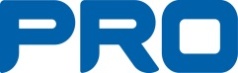 Digitalt årsmöte i mars 2021Svarsformulär verksamhetsåret 2020Mottagare: Medlemmarna i PRO Öja-GemlaVälkommen till vårt digitala årsmöte!Namn: ____________________________________________________________Adress: _____________________________________________________________E-post: _____________________________________________________________Läs igenom materialetInbjudan / annons årsmöteDagordning / ärendenVerksamhetsberättelse och  Bokslut 2020, Verksamhetsplan och Budget 2021RevisionsberättelseValberedningens förslagDetta svarsformulärDelta skriftligt i det digitala årsmötet genom att svara på följande frågor!1 Val av protokolljusterare och tillika rösträknareJag godkänner förslaget:Sätt ett kryss för ett av alternativen. Svar: Ja ____Nej____2  Godkännande av förslag till dagordningJag godkänner förslaget:Sätt kryss för ett av alternativen. Svar:  Ja____ Nej____3 Godkännande av årsmötets behörighetJag har fått/tagit del av kallelse till årsmötet minst 14 dagar innan den 20 mars 2021Sätt kryss för ett av alternativen. Svar: Ja____ Nej____4 Fråga om ansvarsfrihet för styrelsenJag vill bevilja styrelsen ansvarsfrihet i enlighet med revisorernas redogörelseSätt kryss för ett av alternativen. Svar: Ja____ Nej____(frågan om ansvarsfrihet besvaras ej av styrelsemedlemmar)5 Valberedningens förslagJag tillstyrker valberedningens förslag för kommande verksamhetsårSätt kryss för ett av alternativen. Svar: Ja____ Nej____Sänd in svarsformuläret senast den 20 mars 2021 till e-post:  peter@xtr.se Tack! Du har nu deltagit i PRO Öja-Gemlas digitala årsmöte